Stagione Sportiva 2021/2022Comunicato Ufficiale N° 61 (Coppe) del 25/10/2021SOMMARIOSOMMARIO	1COMUNICAZIONI DELLA F.I.G.C.	1COMUNICAZIONI DELLA L.N.D.	1COMUNICAZIONI DEL COMITATO REGIONALE	1Modifiche al programma gare del 27/10/2021	2COMUNICAZIONI DELLA F.I.G.C.COMUNICAZIONI DELLA L.N.D.COMUNICAZIONI DEL COMITATO REGIONALECOPPA MARCHE SECONDA CATEGORIARINUNCIALa A.S.D. VICTORIA STRADA, con nota del 25.10.2021 ha comunicato la rinuncia a partecipare alla Coppa Marche di Seconda categoria.Cio premesso, la gara VICTORIA STRADA/JUVENTUS CLUB TOLENTINO, in calendario mercoledì 27.10.2021, è annullata..Per determinare la vincente del girone 6 si dispone che le altre due Società componenti il Girone (Juventus Club Tolentino e Esanatoglia) disputino gara unica che, per sorteggio effettuato presso il Comitato Regionale, è la seguente:MERCOLEDI’  17.11.2021 ore 20,30JUVENTUS CLUB TOLENTINO/ESANATOGLIA Si stabilisce che, qualora al termine dei tempi rergolamentari persista il risultato di parità, per determinare la vincente, si procederà all’effettuazione dei tiri di rigore secondo le modalità previste dai vigenti regolamenti.Modifiche al programma gare del 27/10/2021COPPA MARCHE PRIMA CATEGORIAVisti gli accordi societari intervenuti, ivi compresi quelli relativi alla terza società del girone, la gara URBIS SALVIA A.S.D./MATELICA CALCIO 1921 ASD viene disputata sul campo sportivo “Giovanni Paolo II” di Matelica, via Boschetto, con inizio alle ore 20,30COPPA MARCHE SECONDA CATEGORIAVisti gli accordi societari intervenuti, ivi compresi quelli relativi alla terza società del girone, la gara SS OLIMPIA OSTRA VETERE/UNIONE CALCIO PERGOLESE è posticipata a mercoledì 03.11.2021 ore 20,00 e disputata sul campo sportivo comunale “Stefanelli” di Pergola.Le ammende irrogate con il presente comunicato dovranno pervenire a questo Comitato entro e non oltre il 02/11/2021.Pubblicato in Ancona ed affisso all’albo del C.R. M. il 23/10/2021.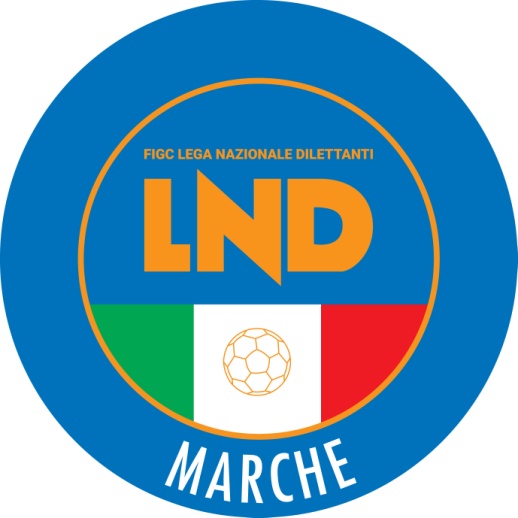 Federazione Italiana Giuoco CalcioLega Nazionale DilettantiCOMITATO REGIONALE MARCHEVia Schiavoni, snc - 60131 ANCONACENTRALINO: 071 285601 - FAX: 071 28560403                          sito internet: www.figcmarche.it                          e-mail: crlnd.marche01@figc.itpec: marche@pec.figcmarche.it  Il Segretario(Angelo Castellana)Il Presidente(Ivo Panichi)